Publicado en Lleida el 30/01/2020 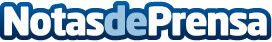 ILERNA Online vuelve con una transgresora campaña publicitaria con un viaje en juego El centro de Formación Profesional a distancia repite estrategia publicitaria tras registrar un gran éxito en su anterior acción. Esta vez quiere premiar a los participantes con un viaje para dos personasDatos de contacto:Sandra Martínez Morillo900 730 222Nota de prensa publicada en: https://www.notasdeprensa.es/ilerna-online-vuelve-con-una-transgresora Categorias: Nacional Viaje Comunicación Marketing Televisión y Radio Turismo Formación profesional http://www.notasdeprensa.es